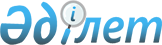 О признании утратившими силу некоторых приказов Министра национальной экономики Республики КазахстанПриказ Министра национальной экономики Республики Казахстан от 22 февраля 2018 года № 68. Зарегистрирован в Министерстве юстиции Республики Казахстан 2 марта 2018 года № 16472.
      ПРИКАЗЫВАЮ:
      1. Признать утратившими силу:
      1) приказ Министра национальной экономики Республики Казахстан от 27 октября 2014 года № 59 "Об утверждении Правил определения лимитов расходов администраторов бюджетных программ, лимитов на новые инициативы" (зарегистрированный в Реестре государственной регистрации нормативных правовых актов за № 9897, опубликованный 9 декабря 2014 года в информационно-правовой системе "Әділет");
      2) приказ Министра национальной экономики Республики Казахстан от 23 августа 2017 года № 310 "О внесении изменений в приказ Министра национальной экономики Республики Казахстан от 27 октября 2014 года № 59 "Об утверждении Правил определения лимитов расходов администраторов бюджетных программ, лимитов на новые инициативы" (зарегистрированный в Реестре государственной регистрации нормативных правовых актов за № 15703, опубликованный 26 сентября 2017 года в Эталонном контрольном банке нормативных правовых актов Республики Казахстан в электронном виде).
      2. Департаменту бюджетной политики Министерства национальной экономики Республики Казахстан в установленном законодательством Республики Казахстан порядке обеспечить:
      1) государственную регистрацию настоящего приказа в Министерстве юстиции Республики Казахстан;
      2) в течение десяти календарных дней со дня государственной регистрации настоящего приказа направление его копии в бумажном и электронном виде на казахском и русском языках в Республиканское государственное предприятие на праве хозяйственного ведения "Республиканский центр правовой информации" для официального опубликования и включения в Эталонный контрольный банк нормативных правовых актов Республики Казахстан;
      3) в течение десяти календарных дней после государственной регистрации настоящего приказа направление его копии на официальное опубликование в периодические печатные издания;
      4) размещение настоящего приказа на интернет-ресурсе Министерства национальной экономики Республики Казахстан после его официального опубликования.
      5) в течение десяти рабочих дней после государственной регистрации настоящего приказа в Министерстве юстиции Республики Казахстан представление в Юридический департамент Министерства национальной экономики Республики Казахстан сведений об исполнении мероприятий, предусмотренных подпунктами 1), 2), 3) и 4) настоящего пункта.
      3. Контроль за исполнением настоящего приказа возложить на первого вице-министра национальной экономики Республики Казахстан.
      4. Настоящий приказ вводится в действие по истечении десяти календарных дней после дня его первого официального опубликования.
      "СОГЛАСОВАН"
Министр финансов
Республики Казахстан
__________ Б. Султанов
22 февраля 2018 года
					© 2012. РГП на ПХВ «Институт законодательства и правовой информации Республики Казахстан» Министерства юстиции Республики Казахстан
				
      Министр
национальной экономики
Республики Казахстан 

Т. Сулейменов
